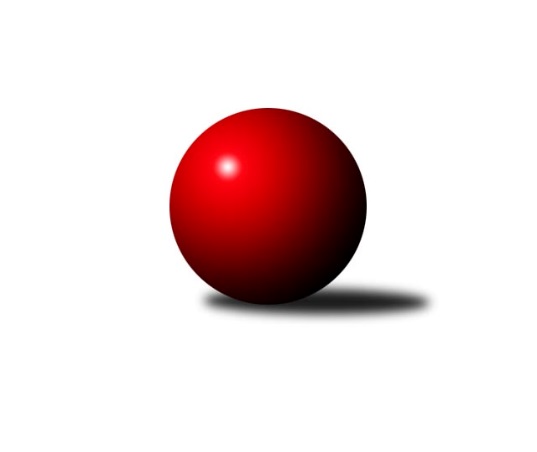 Č.14Ročník 2012/2013	2.2.2013Nejlepšího výkonu v tomto kole: 3595 dosáhlo družstvo: SKK  Náchod1. KLM 2012/2013Výsledky 14. kolaSouhrnný přehled výsledků:TJ Valašské Meziříčí	- KK PSJ Jihlava	6:2	3494:3319	14.5:9.5	2.2.TJ Sokol KARE Luhačovice˝A˝	- SKK  Náchod	4:4	3589:3595	12.0:12.0	2.2.TJ Jiskra Kovářská	- TJ Třebíč	6:2	3347:3285	16.0:8.0	2.2.TJ Centropen Dačice	- TJ Spartak Přerov˝A˝	7:1	3403:3295	17.5:6.5	2.2.SKK Svijany  Vrchlabí	- KK Slavoj Praha	5:3	3476:3478	11.5:12.5	2.2.TJ Sokol Husovice	- TJ Sokol Kolín 	5.5:2.5	3439:3359	11.5:12.5	2.2.Tabulka družstev:	1.	SKK  Náchod	14	11	2	1	79.5 : 32.5 	207.0 : 129.0 	 3490	24	2.	TJ Jiskra Kovářská	14	8	1	5	59.0 : 53.0 	170.0 : 166.0 	 3336	17	3.	TJ Spartak Přerov˝A˝	14	6	4	4	56.0 : 56.0 	170.0 : 166.0 	 3379	16	4.	TJ Třebíč	14	8	0	6	55.5 : 56.5 	161.5 : 174.5 	 3363	16	5.	KK Slavoj Praha	14	7	1	6	61.5 : 50.5 	168.5 : 167.5 	 3392	15	6.	TJ Sokol Husovice	14	7	1	6	58.5 : 53.5 	174.0 : 162.0 	 3408	15	7.	TJ Centropen Dačice	14	6	1	7	51.0 : 61.0 	162.0 : 174.0 	 3342	13	8.	TJ Sokol Kolín	14	6	0	8	54.0 : 58.0 	169.0 : 167.0 	 3347	12	9.	TJ Sokol KARE Luhačovice˝A˝	14	4	3	7	51.0 : 61.0 	171.5 : 164.5 	 3312	11	10.	TJ Valašské Meziříčí	14	5	1	8	49.0 : 63.0 	160.0 : 176.0 	 3363	11	11.	KK PSJ Jihlava	14	5	0	9	49.5 : 62.5 	146.5 : 189.5 	 3246	10	12.	SKK Svijany  Vrchlabí	14	4	0	10	47.5 : 64.5 	156.0 : 180.0 	 3337	8Podrobné výsledky kola:	 TJ Valašské Meziříčí	3494	6:2	3319	KK PSJ Jihlava	David Volek	150 	 145 	 138 	155	588 	 3:1 	 567 	 144	149 	 133	141	Stanislav Partl	Radim Metelka	163 	 148 	 148 	140	599 	 4:0 	 478 	 126	114 	 99	139	Jakub Zdražil *1	Vladimír Výrek	162 	 154 	 138 	139	593 	 3:1 	 578 	 138	135 	 136	169	Václav Rychtařík ml.	Vlastimil Bělíček	153 	 141 	 122 	154	570 	 1:3 	 562 	 154	148 	 129	131	Jiří Partl	Dalibor Tuček	136 	 151 	 140 	132	559 	 2:2 	 554 	 128	125 	 151	150	Daniel Braun	Tomáš Cabák	143 	 153 	 149 	140	585 	 1.5:2.5 	 580 	 143	136 	 152	149	Tomáš Valíkrozhodčí: střídání: *1 od 61. hodu Petr BenediktNejlepší výkon utkání: 599 - Radim Metelka	 TJ Sokol KARE Luhačovice˝A˝	3589	4:4	3595	SKK  Náchod	Jiří Kudláček	159 	 131 	 150 	147	587 	 2:2 	 573 	 136	154 	 131	152	Roman Straka	Michal Markus	151 	 149 	 167 	148	615 	 2:2 	 613 	 145	155 	 161	152	Daniel Neumann	Jiří Mrlík	147 	 162 	 136 	165	610 	 2:2 	 578 	 131	163 	 147	137	Jaroslav Hažva	Radek Polách	145 	 131 	 143 	168	587 	 2:2 	 608 	 143	162 	 151	152	Martin Kovář	Pavel Kubálek	138 	 150 	 139 	143	570 	 1:3 	 636 	 168	134 	 163	171	Petr Holý	Jiří Staněk	146 	 169 	 156 	149	620 	 3:1 	 587 	 152	139 	 148	148	Jiří Hetych ml.rozhodčí: Nejlepší výkon utkání: 636 - Petr Holý	 TJ Jiskra Kovářská	3347	6:2	3285	TJ Třebíč	Vlastimil Zeman ml. ml.	150 	 121 	 129 	142	542 	 2:2 	 533 	 131	131 	 131	140	Petr Března	Milan Hrouda *1	141 	 100 	 123 	144	508 	 1:3 	 600 	 164	155 	 147	134	Petr Dobeš ml.	Martin Pejčoch	144 	 152 	 145 	160	601 	 3:1 	 558 	 145	134 	 136	143	Robert Pevný	David Junek	152 	 158 	 134 	136	580 	 4:0 	 518 	 136	133 	 120	129	Karel Uhlíř	Jaroslav Tejml	155 	 132 	 136 	153	576 	 4:0 	 521 	 131	124 	 126	140	Kamil Nestrojil	Vlastimil Zeman st.	140 	 121 	 125 	154	540 	 2:2 	 555 	 135	145 	 150	125	Jiří Mikolášrozhodčí: střídání: *1 od 61. hodu Petr DvořákNejlepší výkon utkání: 601 - Martin Pejčoch	 TJ Centropen Dačice	3403	7:1	3295	TJ Spartak Přerov˝A˝	Petr Žahourek	139 	 141 	 141 	140	561 	 4:0 	 530 	 136	128 	 134	132	Jaroslav Krejčí	Milan Kabelka	143 	 131 	 148 	144	566 	 3:1 	 546 	 139	135 	 143	129	Roman Goldemund	Karel Novák	136 	 135 	 149 	138	558 	 3.5:0.5 	 526 	 136	118 	 141	131	Petr Pavelka ml	Jiří Malínek	129 	 133 	 146 	148	556 	 1:3 	 569 	 145	144 	 129	151	Jiří Hendrych	Václav Zajíc	149 	 135 	 141 	120	545 	 3:1 	 543 	 137	134 	 158	114	Jakub Pleban	Milan Blecha	154 	 157 	 142 	164	617 	 3:1 	 581 	 137	146 	 143	155	Václav Mazurrozhodčí: Nejlepší výkon utkání: 617 - Milan Blecha	 SKK Svijany  Vrchlabí	3476	5:3	3478	KK Slavoj Praha	Jiří Vejvara	141 	 134 	 138 	153	566 	 2:2 	 543 	 147	124 	 153	119	Martin Kozel st.	Roman Pek	150 	 132 	 139 	142	563 	 0.5:3.5 	 635 	 150	135 	 171	179	Zdeněk Gartus	Kamil Fiebinger	164 	 162 	 140 	131	597 	 2:2 	 596 	 152	140 	 162	142	Petr Pavlík	Zdeněk Říha	136 	 135 	 149 	149	569 	 3:1 	 548 	 143	122 	 143	140	Jiří Bartoníček	David Hobl	159 	 140 	 153 	131	583 	 2:2 	 574 	 148	143 	 137	146	Stanislav Březina	Michal Rolf	167 	 138 	 150 	143	598 	 2:2 	 582 	 142	159 	 136	145	Anton Stašákrozhodčí: Nejlepší výkon utkání: 635 - Zdeněk Gartus	 TJ Sokol Husovice	3439	5.5:2.5	3359	TJ Sokol Kolín 	Zdeněk Vymazal	173 	 161 	 161 	145	640 	 3:1 	 553 	 132	138 	 137	146	Jiří Němec	Libor Škoula	137 	 132 	 139 	164	572 	 1:3 	 634 	 169	167 	 153	145	Filip Dejda	Pavel Vymazal	134 	 154 	 124 	118	530 	 1.5:2.5 	 520 	 134	110 	 147	129	Jaroslav Šatník	Jan Machálek st. *1	133 	 126 	 132 	130	521 	 2:2 	 504 	 118	130 	 138	118	Jindřich Lauer	Jiří Radil	144 	 163 	 139 	148	594 	 2:2 	 566 	 155	138 	 145	128	Jan Pelák	Michal Šimek	141 	 143 	 144 	154	582 	 2:2 	 582 	 159	153 	 137	133	Martin Švorbarozhodčí: střídání: *1 od 61. hodu Jiří Axman ml. ml.Nejlepší výkon utkání: 640 - Zdeněk VymazalPořadí jednotlivců:	jméno hráče	družstvo	celkem	plné	dorážka	chyby	poměr kuž.	Maximum	1.	Zdeněk Gartus 	KK Slavoj Praha	596.25	386.0	210.2	1.4	8/8	(638)	2.	Jaroslav Hažva 	SKK  Náchod	591.83	374.6	217.2	0.3	8/8	(635)	3.	Zdeněk Vymazal 	TJ Sokol Husovice	586.02	374.6	211.4	0.8	8/8	(640)	4.	Petr Holý 	SKK  Náchod	584.13	373.6	210.6	1.1	8/8	(636)	5.	Martin Kovář 	SKK  Náchod	581.46	376.2	205.3	1.2	8/8	(614)	6.	Radim Metelka 	TJ Valašské Meziříčí	580.70	376.6	204.1	1.4	8/8	(626)	7.	Filip Dejda 	TJ Sokol Kolín 	580.00	374.8	205.2	1.8	6/8	(634)	8.	Jiří Hetych  ml.	SKK  Náchod	579.17	375.2	204.0	2.0	6/8	(608)	9.	Dušan Ryba 	TJ Sokol Husovice	578.61	370.6	208.0	0.8	7/8	(632)	10.	Petr Dobeš  ml.	TJ Třebíč	578.29	375.9	202.4	1.3	8/8	(647)	11.	Daniel Neumann 	SKK  Náchod	578.10	371.8	206.3	1.5	7/8	(624)	12.	Vlastimil Zeman ml.  ml.	TJ Jiskra Kovářská	578.05	372.2	205.9	2.1	7/8	(617)	13.	Václav Mazur 	TJ Spartak Přerov˝A˝	577.62	376.9	200.8	3.1	7/8	(615)	14.	Martin Švorba 	TJ Sokol Kolín 	577.60	370.5	207.1	1.8	8/8	(608)	15.	Luboš Gassmann 	TJ Valašské Meziříčí	577.06	366.3	210.8	1.9	7/8	(638)	16.	David Hobl 	SKK Svijany  Vrchlabí	576.86	385.0	191.9	2.4	7/8	(625)	17.	Jiří Axman ml.  ml.	TJ Sokol Husovice	576.54	375.3	201.2	0.8	7/8	(607)	18.	Roman Goldemund 	TJ Spartak Přerov˝A˝	575.04	378.4	196.6	3.1	8/8	(629)	19.	Petr Pavlík 	KK Slavoj Praha	574.05	368.1	206.0	2.5	7/8	(603)	20.	Michal Markus 	TJ Sokol KARE Luhačovice˝A˝	573.73	369.1	204.6	1.7	8/8	(617)	21.	Václav Rychtařík  ml.	KK PSJ Jihlava	572.90	371.3	201.6	2.0	7/8	(630)	22.	Milan Blecha 	TJ Centropen Dačice	571.10	372.9	198.2	2.1	7/8	(617)	23.	Anton Stašák 	KK Slavoj Praha	570.05	370.7	199.3	1.8	8/8	(604)	24.	Kamil Nestrojil 	TJ Třebíč	569.41	373.3	196.2	1.9	8/8	(606)	25.	Martin Kozel  st.	KK Slavoj Praha	569.31	373.3	196.0	2.3	8/8	(608)	26.	Robert Pevný 	TJ Třebíč	568.71	370.7	198.0	2.0	8/8	(622)	27.	Stanislav Partl 	KK PSJ Jihlava	568.00	375.8	192.2	2.7	8/8	(622)	28.	Jiří Kudela 	TJ Spartak Přerov˝A˝	566.43	378.1	188.3	1.5	7/8	(586)	29.	Daniel Braun 	KK PSJ Jihlava	566.38	371.3	195.1	1.7	7/8	(607)	30.	Martin Pejčoch 	TJ Jiskra Kovářská	566.38	366.7	199.7	2.5	8/8	(601)	31.	Jiří Mrlík 	TJ Sokol KARE Luhačovice˝A˝	564.92	378.3	186.6	2.2	7/8	(632)	32.	Vlastimil Bělíček 	TJ Spartak Přerov˝A˝	563.96	366.8	197.2	1.9	6/8	(636)	33.	David Junek 	TJ Jiskra Kovářská	563.60	363.8	199.8	2.1	8/8	(622)	34.	Jakub Pleban 	TJ Spartak Přerov˝A˝	563.31	365.1	198.2	3.7	7/8	(605)	35.	Jiří Malínek 	TJ Centropen Dačice	562.79	371.0	191.8	3.0	8/8	(611)	36.	Jan Pelák 	TJ Sokol Kolín 	562.29	370.3	192.0	3.5	8/8	(602)	37.	Karel Novák 	TJ Centropen Dačice	562.17	364.7	197.5	1.5	7/8	(591)	38.	Jiří Staněk 	TJ Sokol KARE Luhačovice˝A˝	561.95	371.9	190.1	2.1	8/8	(620)	39.	Libor Škoula 	TJ Sokol Husovice	561.71	366.8	194.9	2.2	7/8	(615)	40.	Jiří Radil 	TJ Sokol Husovice	560.43	365.0	195.5	2.3	8/8	(613)	41.	Jiří Mikoláš 	TJ Třebíč	559.63	369.8	189.9	3.3	8/8	(597)	42.	Milan Kabelka 	TJ Centropen Dačice	559.21	363.9	195.3	2.6	8/8	(620)	43.	Jiří Němec 	TJ Sokol Kolín 	558.31	360.7	197.6	2.9	7/8	(590)	44.	Václav Zajíc 	TJ Centropen Dačice	556.96	367.3	189.7	2.3	7/8	(588)	45.	Vladimír Výrek 	TJ Valašské Meziříčí	556.94	373.1	183.8	2.8	6/8	(593)	46.	Zdeněk Říha 	SKK Svijany  Vrchlabí	556.41	368.9	187.6	2.6	8/8	(584)	47.	Václav Rypel 	TJ Třebíč	556.38	367.6	188.8	2.8	6/8	(608)	48.	Jiří Kudláček 	TJ Sokol KARE Luhačovice˝A˝	556.38	368.5	187.9	4.6	8/8	(614)	49.	David Volek 	TJ Valašské Meziříčí	555.88	363.5	192.4	2.5	8/8	(602)	50.	Roman Weiss 	TJ Sokol Kolín 	552.07	362.6	189.4	1.9	6/8	(573)	51.	Kamil Fiebinger 	SKK Svijany  Vrchlabí	550.89	368.8	182.1	2.5	8/8	(604)	52.	Vlastimil Zeman st. 	TJ Jiskra Kovářská	550.80	368.3	182.5	4.4	8/8	(598)	53.	Vlado Žiško 	SKK Svijany  Vrchlabí	549.85	368.9	181.0	2.1	8/8	(606)	54.	Jiří Partl 	KK PSJ Jihlava	549.83	361.1	188.7	2.1	7/8	(592)	55.	Pavel Nežádal 	SKK Svijany  Vrchlabí	541.31	362.5	178.9	2.8	7/8	(574)	56.	Petr Žahourek 	TJ Centropen Dačice	541.30	365.2	176.1	3.9	8/8	(575)	57.	Radek Polách 	TJ Sokol KARE Luhačovice˝A˝	540.47	361.8	178.7	3.6	7/8	(637)	58.	Petr Pavelka ml 	TJ Spartak Přerov˝A˝	540.17	366.8	173.3	3.2	6/8	(561)	59.	Jindřich Lauer 	TJ Sokol Kolín 	540.07	361.4	178.6	4.8	7/8	(577)	60.	Jiří Bartoníček 	KK Slavoj Praha	539.74	355.8	183.9	1.6	7/8	(556)		Dalibor Jandík 	TJ Valašské Meziříčí	584.00	398.0	186.0	0.0	1/8	(584)		Michal Rolf 	SKK Svijany  Vrchlabí	583.60	387.8	195.8	1.6	5/8	(608)		Roman Straka 	SKK  Náchod	583.20	370.5	212.7	0.9	5/8	(597)		Vlastimil Červenka 	TJ Sokol KARE Luhačovice˝A˝	578.00	369.0	209.0	3.0	1/8	(578)		Pavel Vymazal 	TJ Sokol Husovice	575.17	369.6	205.6	1.8	4/8	(600)		Ladislav Beránek 	SKK  Náchod	574.96	370.5	204.5	1.6	4/8	(632)		Tomáš Cabák 	TJ Valašské Meziříčí	571.00	377.5	193.5	1.9	5/8	(635)		Jaroslav Tejml 	TJ Jiskra Kovářská	566.23	363.8	202.4	2.4	5/8	(629)		Milan Kanda 	TJ Spartak Přerov˝A˝	565.50	381.3	184.3	2.8	1/8	(591)		Dalibor Matyáš 	TJ Spartak Přerov˝A˝	563.67	374.2	189.5	1.3	3/8	(582)		Michal Šimek 	TJ Sokol Husovice	561.50	367.5	194.0	3.0	1/8	(582)		Petr Vojtíšek 	TJ Centropen Dačice	561.00	358.0	203.0	2.0	1/8	(561)		Stanislav Březina 	KK Slavoj Praha	559.05	375.9	183.2	2.7	5/8	(576)		Dalibor Tuček 	TJ Valašské Meziříčí	557.95	370.1	187.9	2.1	5/8	(594)		František Caha 	TJ Třebíč	557.00	372.0	185.0	7.0	1/8	(557)		Jakub Zdražil 	KK PSJ Jihlava	555.70	368.7	187.1	4.2	5/8	(612)		Jiří Hendrych 	TJ Spartak Přerov˝A˝	554.38	364.9	189.5	2.0	4/8	(572)		Petr Dvořák 	TJ Jiskra Kovářská	553.85	369.2	184.7	3.8	4/8	(571)		Jiří Vejvara 	SKK Svijany  Vrchlabí	553.50	363.5	190.0	1.5	2/8	(566)		Stanislav Tichý 	KK Slavoj Praha	553.27	373.3	179.9	4.4	5/8	(582)		Tomáš Valík 	KK PSJ Jihlava	549.42	362.6	186.8	2.9	4/8	(624)		Milan Hrouda 	TJ Jiskra Kovářská	548.00	365.4	182.6	3.2	5/8	(573)		Jiří Konečný 	TJ Sokol KARE Luhačovice˝A˝	548.00	371.0	177.0	4.0	1/8	(548)		Lukáš Štibich 	TJ Centropen Dačice	547.00	365.0	182.0	2.0	1/8	(547)		Vladimír Kantor 	TJ Třebíč	546.00	353.0	193.0	4.0	1/8	(546)		Jan Machálek  st.	TJ Sokol Husovice	546.00	368.0	178.0	3.0	5/8	(577)		Roman Pek 	SKK Svijany  Vrchlabí	544.88	361.8	183.1	4.3	4/8	(572)		Petr Března 	TJ Třebíč	543.00	360.5	182.5	7.0	2/8	(553)		Michal Juroška 	TJ Valašské Meziříčí	542.00	354.0	188.0	4.0	1/8	(542)		Jaroslav Krejčí 	TJ Spartak Přerov˝A˝	540.50	380.5	160.0	3.5	2/8	(551)		Tomáš Bártů 	TJ Centropen Dačice	539.25	361.3	178.0	2.5	2/8	(559)		Jiří Divila ml. 	TJ Spartak Přerov˝A˝	538.00	363.7	174.3	3.3	1/8	(557)		Jan Ševela 	KK PSJ Jihlava	538.00	369.0	169.0	2.0	2/8	(552)		Ondřej Topič 	TJ Valašské Meziříčí	537.60	357.6	180.0	3.0	5/8	(584)		Petr Benedikt 	KK PSJ Jihlava	537.60	363.3	174.3	7.1	5/8	(595)		Jaroslav Šatník 	TJ Sokol Kolín 	534.33	361.7	172.7	4.3	3/8	(558)		Robert Petera 	TJ Sokol Kolín 	532.08	362.3	169.8	3.5	3/8	(562)		Karel Uhlíř 	TJ Třebíč	532.00	356.3	175.7	3.7	5/8	(585)		Aleš Zeman 	TJ Třebíč	524.00	362.0	162.0	10.0	1/8	(524)		Mojmír Holec 	TJ Centropen Dačice	523.00	347.0	176.0	2.0	1/8	(523)		Pavel Kubálek 	TJ Sokol KARE Luhačovice˝A˝	522.26	351.4	170.9	4.8	5/8	(602)		Arnošt Werschall 	TJ Jiskra Kovářská	511.00	345.0	166.0	7.0	2/8	(551)		Jiří Kašpar 	KK Slavoj Praha	510.00	344.0	166.0	4.0	1/8	(510)		Tomáš Stolařík 	TJ Sokol KARE Luhačovice˝A˝	505.00	354.0	151.0	5.0	1/8	(505)		Vladimír Dvořák 	KK PSJ Jihlava	502.00	350.0	152.0	3.0	1/8	(502)		Petr Kudláček 	TJ Sokol KARE Luhačovice˝A˝	501.00	344.0	157.0	8.0	1/8	(501)Sportovně technické informace:Starty náhradníků:registrační číslo	jméno a příjmení 	datum startu 	družstvo	číslo startu
Hráči dopsaní na soupisku:registrační číslo	jméno a příjmení 	datum startu 	družstvo	Program dalšího kola:15. kolo9.2.2013	so	10:00	TJ Sokol KARE Luhačovice˝A˝ - TJ Sokol Husovice	9.2.2013	so	10:00	KK Slavoj Praha - TJ Jiskra Kovářská	9.2.2013	so	11:30	TJ Spartak Přerov˝A˝ - TJ Sokol Kolín 	9.2.2013	so	15:00	SKK  Náchod - SKK Svijany  Vrchlabí	9.2.2013	so	15:00	TJ Třebíč - TJ Valašské Meziříčí	9.2.2013	so	15:30	KK PSJ Jihlava - TJ Centropen Dačice	Nejlepší šestka kola - absolutněNejlepší šestka kola - absolutněNejlepší šestka kola - absolutněNejlepší šestka kola - absolutněNejlepší šestka kola - dle průměru kuželenNejlepší šestka kola - dle průměru kuželenNejlepší šestka kola - dle průměru kuželenNejlepší šestka kola - dle průměru kuželenNejlepší šestka kola - dle průměru kuželenPočetJménoNázev týmuVýkonPočetJménoNázev týmuPrůměr (%)Výkon5xZdeněk VymazalHusovice6405xZdeněk VymazalHusovice113.996403xPetr HolýSKK  Náchod6361xFilip DejdaKolín112.926344xZdeněk GartusSlavoj Praha6355xZdeněk GartusSlavoj Praha111.646351xFilip DejdaKolín6344xMilan BlechaDačice111.056172xJiří StaněkLuhačovice A6203xPetr HolýSKK  Náchod110.416363xMilan BlechaDačice6173xMartin PejčochJiskra Kovářská108.76601